                        Ladder           uncut               BamHI             ClaI              EcoRI              HaeIII            HindIII            SalI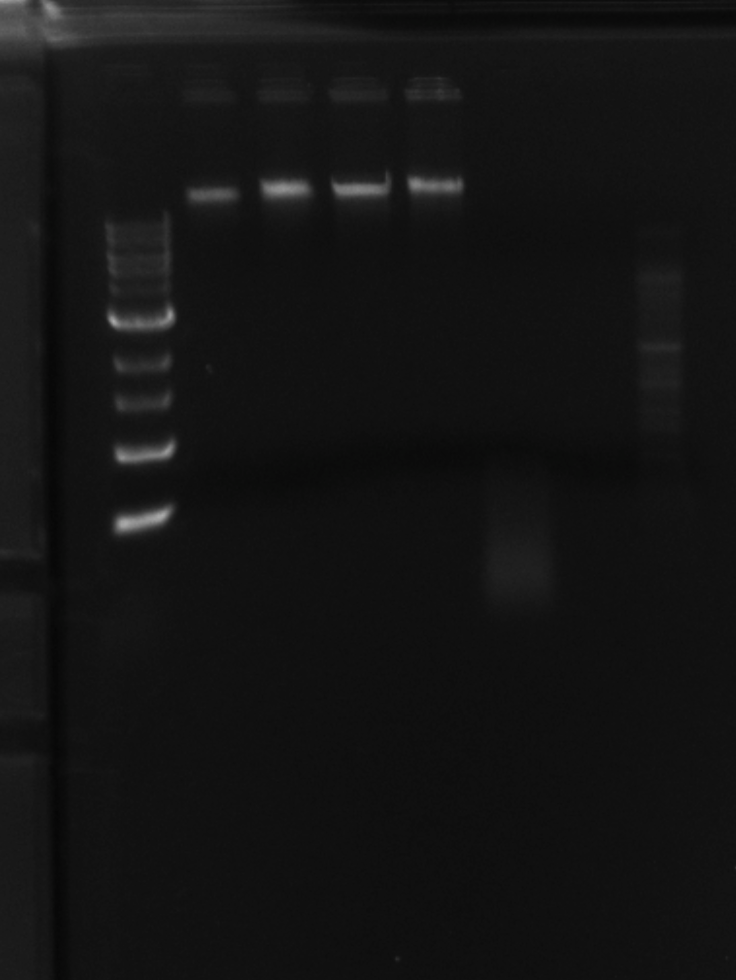 